 Foothills Regional Emergency Medical & Trauma Advisory Council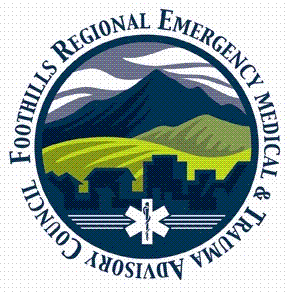   (FRETAC)                            Serving Boulder, Clear Creek, Gilpin, Grand, & Jefferson Counties    Foothills RETACSeptember 20, 2023 BODs MeetingMinutesMeeting to OrderRoll Call/Introduction of Visitors:  PJ, Ryan, Val, Chris D, Tom, Don, Cody, Darcy, Robert, Annette, Jason, Scott, Christine, Bill, Bob F, and Dave Montessi, KasandraApproval of Minutes July 2023 (Board Action) Don and Ryan.Boards and Commissions Discussion:  A recording for CDPHE boards and commissions was sent to board members to watch and discuss. Tom encourages all members to review this. FRETAC FinancesFY-23 Final Year-end Reports (Board Action to Accept) :  DeferredYear-end Account Balances ReportYear-end Operating Expenses Report:  Year-end Special Projects Report  FY-24 FY-24 Budget Revised50K placed entirely into Special Projects and will be given out over the next 3 quarters. New Documents for the new fiscal yearREPORTS/UpdatesFRETAC Committee Reports:  (See Committee Meeting Minutes)MCI Committee ReportNew Activities ReportInjury Prevention:  New Activities ReportClinical Care Committee ReportCommittee ReportRMD/RMC ReportNew Activities ReportWhole Blood CommitteeStatewide Coalition ReportFRETAC Activities ReportSEMTAC/Other Updates PRN:  Linda, Tom, and Bill reported. Asked the group to review the Phase I report. GALTF draft is final and available in the drive at CDPHE.225 ActivitiesGALTFGovernanceFundingEMPAC/ Prehospital UpdatesPublic Health:  Covid vaccine was approved for this year and shipped right away, but with small quantities. Tracking the new Covid variant. There have been a LOT of mutations and tracking that. Looks like the vaccine will cover these at this point. The trend line in schools for peds hospitalizations is now coming back down. Malaria:  3 cases in the US so far. Jeffco presented their mugs for rugs vaccination clinic today.  New RSV vaccine given out today. Dr Sarah Story the new Directo for Jeffco PH starting full time in October.Other:  Other Reports/Issues that may arise:  The Board watched a video on boards and commissions and the sunshine law. Discussion followed on what we might do better. Keep the website up to date with these is #1.6.     Adjourn:  Adjourned at 4:30Attendance: Tom, Bill C, Bill D, Darcy, Dani, Ryan, Don, Robert, Cody, Chris, Jason, Val, PJ, Ryan, Val, Chris D, Tom, Don, Cody, Darcy, Robert, Annette, Jason, Scott, Christine, Bill, Bob F, and Dave Montessi, Kasandra